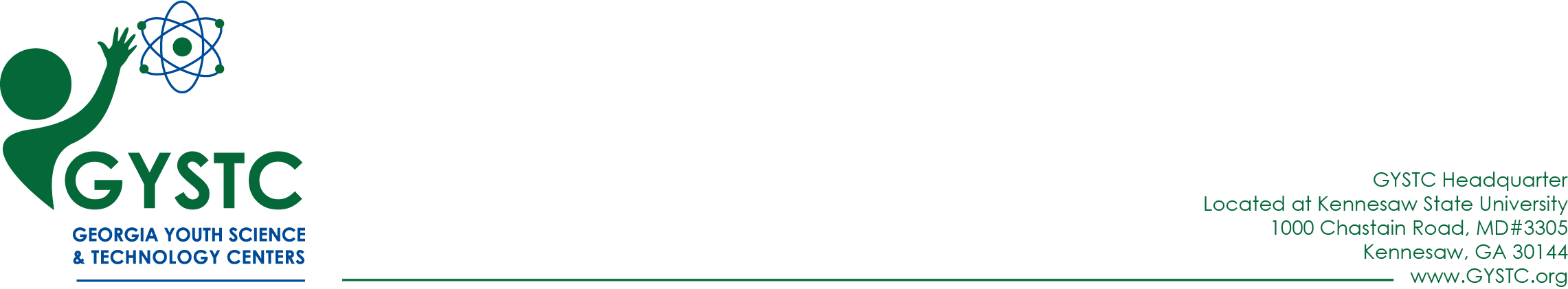 Pollution Solution Pre/Post TestHow does pollution mostly end up in the ocean?Lakes Mountains Rivers A change in the environment that negatively affects the health, survival, or activities of living things.PollinationPollutionConservationWater, air, and land pollution affects the plants and animals in the area either directly or indirectly. TrueFalseThe choices that we make can either help or harm the environment.TrueFalseHave you ever thought of becoming an environmental engineer?YesNoPollution Solution Pre/Post Test Answer Key1. c.2. b.3. a4. a.